During the period from 01/01/2016 to 01/31/2016 the Commission accepted applications to assign call signs to, or change the call signs of the following broadcast stations. Call Signs Reserved for Pending Sales Applicants New or Modified Call SignsPUBLIC NOTICE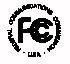 PUBLIC NOTICEReport No. 587Media Bureau Call Sign Actions02/10/2016Call SignServiceRequested ByCityStateFile-NumberFormer Call SignKFIOAMLIBERTY BROADCASTING SYSTEM, LLCDISHMANWABAL-20160119ADEKEYFWLMAAMMARBLE CITY MEDIA, LLCALEXANDER CITYALBAL-20160106AANWBNMWNWWAMUNIVERSITY OF NORTHWESTERN-ST.PAULWEST HARTFORDCTBAL-20160119ADSWCCCRow NumberEffective DateCall SignServiceAssigned ToCityStateFile NumberFormer Call Sign101/01/2016KUEL-LPFLELK CREEK LUTHERAN CHURCHKENSETTIAKWGH-LP201/01/2016WPVR-LPFLMT. AIRY COMMUNITY RADIO INCMT. AIRYNCWEXM-LP301/04/2016WAPYFMFM RADIO LICENSES, LLCSTATE COLLEGEPAWRSC-FM401/04/2016WBGR-FMFMBIG RADIOMONROEWIWEKZ-FM501/04/2016WKCJFMRADIO GREENBRIER, LLCWHITE SULPHUR SPRINGWVWVIC601/04/2016WRQEFMFM RADIO LICENSES, LLCCUMBERLANDMDWKGO701/06/2016KLZK-FMFMRAMAR COMMUNICATIONS INCIDALOUTXKXTQ-FM801/06/2016KXTQ-FMFMRAMAR COMMUNICATIONS, INC.LUBBOCKTXKLZK901/08/2016WBWT-LPFLQUALITY RADIO PARTNERS, INCGREENVILLESCWEZG-LP1001/08/2016WKQKAM321 CORPORATIONCOCOA BEACHFL20150914ABYWMEL1101/11/2016WEDX-LDLDDTV AMERICA CORPORATIONFORT WAYNEINW29DX-D1201/11/2016WETHFMETERNITY RECORDS COMPANY, LLCHARRISONBURGLA20130723AAGNew1301/11/2016WETIFMETERNITY RECORDS COMPANY, LLCLAKE VILLAGEAR20130723AAENew1401/11/2016WETOFMETERNITY RECORDS COMPANY, LLCOIL CITYLA20130723AAINew1501/11/2016WETXFMETERNITY RECORDS COMPANY, LLCVARDAMANMS20130723AACNew1601/11/2016WKGOFMBROADCAST EDUCATIONAL COMMUNICATIONS, INC.MURRYSVILLEPAWRWJ1701/11/2016WQDS-LDLDDTV AMERICA CORPORATIONATHENSGAW22DS-D1801/12/2016KRZCFMCALVARY CHAPEL SANTA CRUZSCOTTS VALLEYCA20071022AXVNew1901/13/2016KBUDAMKONA COAST RADIO, LLCLOVELANDCOKKCL2001/13/2016KKCLAMMARCO BROADCASTING CORPORATIONGOLDENCOKBUD2101/13/2016KWOEFMNORTH TEXAS RADIO GROUP, L.P.TIPTONOK20130722AEXNew2201/14/2016KIDJFMRJ BROADCASTING LS, LLCREXBURGIDKQEZ2301/15/2016KEDVFMCHRISTIAN MINISTRIES OF THE VALLEYBRACKETVILLETX20071019ACRNew2401/15/2016KFOAFMCOMMON COMMUNICATIONS NORTHWESTWEISERID20100226AJXNew2501/15/2016KGSA-LPLPCITY OF SAN ANTONIO, TEXASSAN ANTONIOTXKTDF-LP2601/15/2016KWBE-LDLDFLOOD COMMUNICATIONS OF BEATRICE, LLCBEATRICENEK21LE-D2701/15/2016WDYEFMFOREVER SOUTH LICENSES, LLCDYERTNWTJJ2801/15/2016WMQUAMBLARNEY STONE BROADCASTING, INC.GRAYLINGMIWGRY2901/18/2016KGHK-LDLDMICHAEL J. FLOODHASTINGSNEK30MQ-D3001/18/2016KIDC-LPFLIGLESIA DEL CAMINO, LA VERDAD, Y LA VIDA, INC.ODESSATX20131114BOHNew3101/19/2016KKHGFMKONA COAST RADIO, LLC.HUGOCOKKHI3201/19/2016KTHEFMTOWNSHIP MEDIA, LLCLLANOTX20151007AGKNew3301/20/2016KAJR-LDLDDTV AMERICA CORPORATIONFORT DODGEIAK36MR-D3401/20/2016KAUO-LDLDDTV AMERICA CORPORATIONAMARILLOTXK14NO-D3501/20/2016KBBA-LDLDDTV AMERICA CORPORATIONCEDAR FALLSIAK14PR-D3601/20/2016KBZC-LDLDDTV AMERICA CORPORATIONENIDOKK42LL-D3701/20/2016WPDU-LDLDDTV AMERICA CORPORATIONGREENVILLENCW45DU-D3801/20/2016WPLYAMMEL WHEELER, INC.ROANOKEVAWVBE3901/20/2016WQMPFMCBS RADIO STATIONS INC.DAYTONA BEACHFLWJHM4001/21/2016KDOIFMTOOL SHED PDXMADRASOR20100226AJYNew4101/21/2016WHHF-LPFLST. JOSEPH CATHOLIC FAMILY CENTERMANCHESTERNH20131115ALMNew4201/22/2016KFXY-LPFLSAN TAN EDUCATIONAL MEDIAMESAAZKQCX-LP4301/22/2016KZGOFMNORTHERN LIGHTS BROADCASTING, LLCST. PAULMN20150922AEAKNOF4401/25/2016WLXAFMRADIO 7 MEDIA, LLCLORETTOTNWDXE-FM4501/26/2016KFDS-LPFLTHE ROMAN CATHOLIC BISHOP OF THE DIOCESE OF BAKER, A CORP.BENDOR20131114AGENew4601/26/2016KKHIFMKONA COAST RADIO, LLCKAUNAKAKAIHIKNIT4701/26/2016KLBP-LPFLLONG BEACH COMMUNITY TELEVISION AND MEDIA CORPORATIONLONG BEACHCA20131112BDUNew4801/26/2016KNITFMJER LICENSES, LLCPEACH SPRINGSAZKKHI4901/26/2016KPWKFMCITICASTERS LICENSES, INC.SEATTLEWAKUBE5001/26/2016KUBEFMCITICASTERS LICENSES, INC.EATONVILLEWAKKBW5101/26/2016WOWZFMJACKMAN HOLDING COMPANY, LLCCHINCOTEAGUEVA20151013ADBNew5201/27/2016KFDG-LPFLIGLESIA CRISTIANA VOZ DE SALVACIONLAS VEGASNV20131028ARDNew5301/27/2016KWYM-LPLPGRAY TELEVISION LICENSEE, LLCLARAMIEWYKXJB-LP5401/27/2016KXJB-LDLDGRAY TELEVISION LICENSEE, LLCHORACENDK30LT-D5501/27/2016KXWS-LPFLIGLECIA DE JESUCRISTO,ISRAEL,INCWATSONVILLECA20131114AZENew5601/27/2016KZCV-LPFLIGLESIA CRISTO VIENE OF BAYTOWN, INC.BAYTOWNTX20131112ARRNew5701/27/2016WVIC-LPFLVICTORIA THEATRE PROJECTSAINT PAULMN20131114BKANew5801/28/2016KQRO-LDLDONE MINISTRIES, INC.MORGAN HILLCAK02QX-D5901/28/2016KQTA-LDLDOUTSPRING, A CALIFORNIA CORPORATIONSANTA ROSACAK49KS-D6001/28/2016WPMQ-LPFLCITY OF CHARLESTOWN, INCHARLESTOWNIN20131113BRNNew6101/29/2016KAHC-LPLPDTV AMERICA CORPORATIONSACRAMENTOCAK45HC6201/29/2016KDKW-LDLDDTV AMERICA CORPORATIONLUBBOCKTXK21KW-D6301/29/2016KPMF-LDLDDTV AMERICA CORPORATIONPARAGOULDARK26MF-D6401/29/2016KVCZ-LPFLMINISTERIO CIELOS DE GLORIABROWNSVILLETX20131113ABINew6501/29/2016WFCB-LPFLUNDERWOOD V RADIO, INC.FERNDALEMI20131114BJKNew6601/29/2016WZCK-LPLPDTV AMERICA CORPORATIONMADISON-MIDDLETONWIW08CK-F C C-